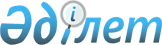 О проекте Закона Республики Казахстан "О внесении дополнений в Гражданский кодекс Республики Казахстан по вопросам ипотечного кредитования"Постановление Правительства Республики Казахстан от 29 декабря 2002 года N 1417      Правительство Республики Казахстан постановляет: 

      Внести на рассмотрение Мажилиса Парламента Республики Казахстан проект Закона Республики Казахстан "О внесении дополнений в Гражданский кодекс Республики Казахстан по вопросам ипотечного кредитования".       Премьер-Министр 

      Республики Казахстан 

Проект        Закон Республики Казахстан 

"О внесении дополнений в Гражданский кодекс 

Республики Казахстан по вопросам ипотечного кредитования"       Внести дополнения в следующие законодательные акты Республики Казахстан: 

      1. В Гражданский кодекс  Республики Казахстан (Общая часть), принятый Верховным Советом Республики Казахстан 27 декабря 1994 г. (Ведомости Верховного Совета Республики Казахстан, 1994 г., N 23-24 (приложение); 1995 г., N 15-16, ст. 109; N 20, ст. 121; Ведомости Парламента Республики Казахстан, 1996 г., N 2, ст. 187; N 14, ст. 274, 277; N 19, ст. 370; 1997 г., N 1-2, ст. 8; N 5, ст. 55; N 12, ст. 183, 184; N 13-14, ст. 195, ст. 205; 1998 г., N 2-3, ст. 23; N 5-6, ст. 50; N 11-12, ст. 178; N 17-18, ст. 224, 225; N 23, ст. 429; 1999 г., N 20, ст. 727, 731; N 23, ст. 916; 2000 г., N 18, ст. 336; N 22, ст. 408; 2001 г., N 1, ст. 7; N 8, ст. 52; N 17-18, ст. 240; N 24, ст. 338; 2002 г., N 2, ст. 17; N 10, ст. 102): 

      1) подпункт 3) части первой статьи 51 дополнить словами ", за исключением требований кредиторов - владельцев ипотечных облигаций, залоговое обеспечение которых не включается в ликвидационную массу и направляется для расчета с кредиторами в соответствии с законодательством Республики Казахстан."; 

      2) абзац второй части второй статьи 308 дополнить словами ", за исключением случаев, когда сторонами договора банковского займа предусмотрена возможность изменения размера или порядка расчета вознаграждения по договору, а также связанных с этим действий, и изменения графика платежа, включая изменение сроков погашения."; 

      3) статью 347 дополнить словами ", а также, если иное не предусмотрено настоящим Кодексом или договором сторон.". 

      2. В Гражданский кодекс  Республики Казахстан (Особенная часть) от 1 июля 1999 г. (Ведомости Парламента Республики Казахстан, 1999 г., N 16-17, ст. 642; N 23, ст. 929; 2000 г., N 3-4, ст. 66; N 10, ст. 244; N 22, ст. 408; 2001 г., N 23, ст. 309; N 24, ст. 338; N 10, ст. 102): 

      пункт 1 статьи 718 дополнить частью второй следующего содержания: 

      "Представление займа с условием выплаты вознаграждения в денежной форме могут осуществлять только банки, организации, осуществляющие отдельные виды банковских операций, и микрокредитные организации.".       Президент 

      Республики Казахстан 
					© 2012. РГП на ПХВ «Институт законодательства и правовой информации Республики Казахстан» Министерства юстиции Республики Казахстан
				